		Соглашение		О принятии согласованных технических правил Организации Объединенных Наций для колесных транспортных средств, предметов оборудования и частей, которые могут быть установлены и/или использованы на колесных транспортных средствах, и об условиях взаимного признания официальных утверждений, выдаваемых на основе этих правил Организации Объединенных Наций*		(Пересмотр 3, включающий поправки, вступившие в силу 14 сентября 2017 года)		Добавление 151 — Правила № 152 ООН		Поправка 2Поправки серии 01 — Дата вступления в силу: 25 сентября 2020 года		Единообразные предписания, касающиеся официального утверждения автотранспортных средств в отношении систем автоматического экстренного торможения (САЭТ) для транспортных средств категорий М1 и N1Настоящий документ опубликован исключительно в информационных целях. Аутентичным и юридически обязательным текстом является документ ECE/TRANS/WP.29/2020/10.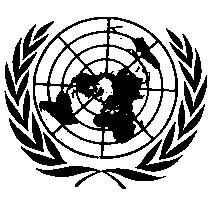 ОРГАНИЗАЦИЯ ОБЪЕДИНЕННЫХ НАЦИЙ Пункт 5.2.1.4, таблицу и примечания, касающиеся N1, изменить следующим образом:«Максимальная относительная скорость при ударе (км/ч) для транспортных средств категории N1*Все значения в км/ч*  В случае скоростей в промежутках между перечисленными значениями (например, 53 км/ч) применяется максимальная скорость при ударе (т. е. 35/30 км/ч), предписанная для следующего более высокого значения скорости (т. е. 55 км/ч).   В том случае, если масса превышает массу в снаряженном состоянии, применяется максимальная относительная скорость при ударе, предписанная для максимальной массы».Пункт 5.2.2.4, таблицы, касающиеся M1 и N1, изменить следующим образом:«Максимальная скорость при ударе (км/ч) для транспортных средств категории М1**  В случае скоростей в промежутках между перечисленными значениями (например, 53 км/ч) применяется максимальная скорость при ударе (т. е. 30/30 км/ч), предписанная для следующего более высокого значения скорости (т. е. 55 км/ч).  В том случае, если масса превышает массу в снаряженном состоянии, применяется максимальная относительная скорость при ударе, предписанная для максимальной массы.Максимальная скорость при ударе (км/ч) для транспортных средств категории N1**  В случае скоростей испытуемого транспортного средства в промежутках между перечисленными значениями (например, 53 км/ч) применяется максимальная скорость при ударе (т. е. 35/30 км/ч), предписанная для следующего более высокого значения скорости (т. е. 55 км/ч).  В том случае, если масса превышает массу в снаряженном состоянии, применяется максимальная относительная скорость при ударе, предписанная для максимальной массы». Включить новый пункт 12 следующего содержания:«12.		Переходные положения 12.1		Начиная с официальной даты вступления в силу поправок серии 01, ни одна из Договаривающихся сторон, применяющих настоящие Правила, не отказывает в предоставлении или признании официальных утверждений типа на основании настоящих Правил с внесенными в них поправками серии 01.12.2		Начиная с 1 мая 2024 года Договаривающиеся стороны, применяющие настоящие Правила, не обязаны признавать официальные утверждения типа на основании первоначального варианта настоящих Правил, впервые выданные после 1 мая 2024 года.12.3		До 1 мая 2026 года Договаривающиеся стороны, применяющие настоящие Правила, признают официальные утверждения типа на основании первоначального варианта настоящих Правил, впервые выданные до 1 мая 2024 года.12.4		Начиная с 1 мая 2026 года Договаривающиеся стороны, применяющие настоящие Правила, не обязаны признавать официальные утверждения типа, выданные на основании первоначального варианта настоящих Правил.12.5		Независимо от пункта 12.4 Договаривающиеся стороны, применяющие настоящие Правила, продолжают признавать официальные утверждения типа, выданные на основании первоначального варианта настоящих Правил и касающиеся транспортных средств, которые не затронуты изменениями, внесенными на основании поправок серии 01.12.6		Договаривающиеся стороны, применяющие настоящие Правила, не отказывают в предоставлении или распространении официальных утверждений типа на основании какой-либо предыдущей серии поправок к настоящим Правилам».E/ECE/TRANS/505/Rev.3/Add.151/Amend.2E/ECE/TRANS/505/Rev.3/Add.151/Amend.24 November 2020Относительная 
скорость (км/ч)Транспортное средство в неподвижном состоянии/
движущееся транспортное средствоТранспортное средство в неподвижном состоянии/
движущееся транспортное средствоОтносительная 
скорость (км/ч)Максимальная массаМасса в снаряженном состоянии100,000,00150,000,00200,000,00250,000,00300,000,00320,000,00350,000,00380,000,004010,000,004215,000,004520,0015,005030,0025,005535,0030,006040,0035,00Скорость движения 
данного транспортного 
средства (км/ч)Максимальная массаМасса в снаряженном состоянии200,000,00250,000,00300,000,00350,000,00400,000,004210,000,004515,0015,005025,0025,005530,0030,006035,0035,00Скорость движения испытуемого транспортного средства (км/ч)Максимальная массаМасса в снаряженном состоянии200,000,00250,000,00300,000,00350,000,004010,000,004215,000,004520,0015,005030,0025,005535,0030,006040,0035,00